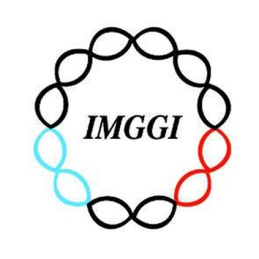 Универзитет у БеоградуИнститут за молекуларну генетику и генетичко инжењерствоБеоград, Војводе Степе 444аКомисија за јавну набавкуБрој: 11/2020Датум: 21.08.2020На основу члана 116. став 1. Закона о јавним набавкама („Сл. гласник РС” бр. 124/2012, 14/2015 и 68/2015), објављује се:ОБАВЕШТЕЊЕ О ЗАКЉУЧЕНОМ УГОВОРУНазив наручиоца: Институт за молекуларну генетику и генетичко инжењерствоАдреса наручиоца: Војводе Степе 444а, БеоградИнтернет страница наручиоца: www.imgge.bg.ac.rs  Врста наручиоца: УстановаВрста поступка јавне набавке: Јавна набавка мале вредностиВрста предмета: ДобраОпис предмета набавке, назив и ознака из општег речника набавке: Назив и ознака из општег речника набавке: добро – медицински потрошни материјал, шифра 33000000 – МЕДИЦИНСКИ  ПОТРОШНИ  МАТЕРИЈАЛ  И ОПРЕМА.Уговорена вредност: Уговорена вредност износи: 229.592,00 динара без ПДВ-а, односно  275.510,4динара са ПДВ-ом.Критеријум за доделу уговора:Најнижа понуђена цена.Број примљених понуда: У поступку предметне јавне набавке примљено је 6 (шест) понуда.Највиша и најнижа понуђена цена: Партија 1Најнижа понуђена цена износи 134.025,00 динара без обрачунатог пореза на додату вредност, односно 160.830,00 динара са обрачунатим порезом на додату вредност.Највиша понуђена цена износи 199.036,75  динара без обрачунатог пореза на додату вредност, односно 238.844,10  динара са обрачунатим порезом на додату вредност.Партија 2Најнижа понуђена цена износи 18.637,50  динара без обрачунатог пореза на додату вредност, односно 22.365,00 динара са обрачунатим порезом на додату вредност.Највиша понуђена цена износи 19.840,00 динара без обрачунатог пореза на додату вредност, односно 23.808,00   динара са обрачунатим порезом на додату вредност.Партија 3Најнижа понуђена цена износи 28.426,00 динара без обрачунатог пореза на додату вредност, односно 34.111,20 динара са обрачунатим порезом на додату вредност.Највиша понуђена цена износи 28.426,00 динара без обрачунатог пореза на додату вредност, односно  34.111,20 динара са обрачунатим порезом на додату вредност.Партија 4Најнижа понуђена цена износи 47.301,00 динара без обрачунатог пореза на додату вредност, односно 56.761,20 динара са обрачунатим порезом на додату вредност.Највиша понуђена цена износи 47.301,00  динара без обрачунатог пореза на додату вредност, односно  56.761,20  динара са обрачунатим порезом на додату вредност.Највиша и најнижа понуђена цена код прихватљивих понуда:Партија 1Најнижа понуђена цена износи 134.025,00 динара без обрачунатог пореза на додату вредност, односно 160.830,00 динара са обрачунатим порезом на додату вредност.Највиша понуђена цена износи 134.025,00 динара без обрачунатог пореза на додату вредност, односно 160.830,00  динара са обрачунатим порезом на додату вредност.Партија 2Најнижа понуђена цена износи 19.840,00  динара без обрачунатог пореза на додату вредност, односно 23.808,00 динара са обрачунатим порезом на додату вредност.Највиша понуђена цена износи 19.840,00 динара без обрачунатог пореза на додату вредност, односно 23.808,00   динара са обрачунатим порезом на додату вредност.Партија 3Најнижа понуђена цена износи 28.426,00 динара без обрачунатог пореза на додату вредност, односно 34.111,20 динара са обрачунатим порезом на додату вредност.Највиша понуђена цена износи 28.426,00 динара без обрачунатог пореза на додату вредност, односно  34.111,20 динара са обрачунатим порезом на додату вредност.Партија 4Најнижа понуђена цена износи 47.301,00 динара без обрачунатог пореза на додату вредност, односно 56.761,20 динара са обрачунатим порезом на додату вредност.Највиша понуђена цена износи 47.301,00  динара без обрачунатог пореза на додату вредност, односно  56.761,20  динара са обрачунатим порезом на додату вредност.Датум доношења одлуке о додели уговора: 05.08.2020. годинеДатум закључења уговора: 11.08.2020.Закључен је уговор са следећим понуђачима:Период важења уговора: Уговор ступа на снагу даном потписивања обе уговорне стране, а важи до утрошка средстaва.                                                                                                                    Председник комисије VIVOGEN D.O.O.UNI-CHEM DOOALFA GENETICS DOOALFAMED DOO                             Сања Митровић 